КАРАР                                                                    ПОСТАНОВЛЕНИЕ             04 декабрь  2018 й.                       № 68                       04 декабря  .О присвоение почтового адреса жилому дому на территориисельского поселения Мещегаровский сельсовет муниципального района Салаватский район Республики БашкортостанРуководствуясь Федеральным законом от 06.10.2003 № 131-ФЗ "Об общих принципах организации местного самоуправления в Российской Федерации", Федеральным законом от 28.12.2013 № 443-ФЗ "О федеральной информационной адресной системе и о внесении изменений в Федеральный закон "Об общих принципах организации местного самоуправления в Российской Федерации", Правилами присвоения, изменения и аннулирования адресов, утвержденными Постановлением Правительства Российской Федерации от 19.11.2014 № 1221, ПОСТАНОВЛЯЮ:1. Жилой дом с кадастровым номером земельного участка 02:42:100401:8старый адрес: Российская Федерация, Республика Башкортостан, Салаватский муниципальный район, Сельское поселение Мещегаровский сельсовет, деревня Саргамыш;новый адрес: Российская Федерация, Республика Башкортостан, Салаватский муниципальный район, Сельское поселение Мещегаровский сельсовет, деревня Саргамыш, улица Болотная, дом 17;2. Контроль за исполнением настоящего Постановления оставляю за собой.Глава сельского поселения                                                                Р.Ф.СафинБаш7ортостан Республика3ыСалауат районымуниципаль районыны8Ми2ш2г2р ауыл Советыауыл бил2м23е Хакими2те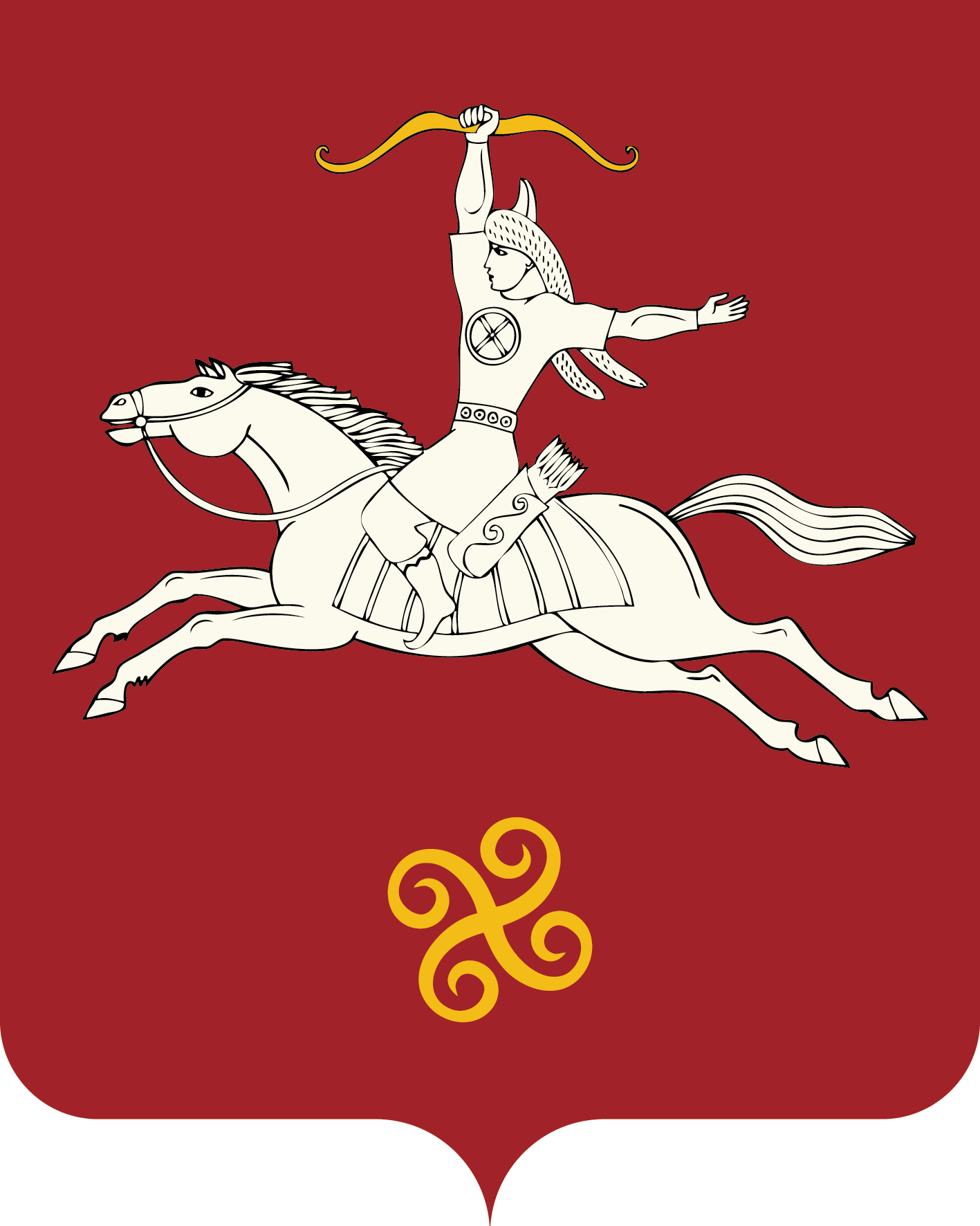 Республика БашкортостанАдминистрация сельского поселенияМещегаровский сельсоветмуниципального районаСалаватский район452495, Ми2ш2г2р ауылы,Ленин урамы,14 йорттел. (34777) 2-61-23, 2-61-44452495, с.Мещегарово, ул.Ленина, 14тел. (34777) 2-61-23, 2-61-44